    AKTIVITET 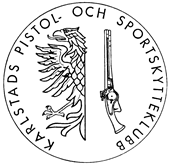 Medlemsnr:______ Namn:___________________________________ 	Denna lista avser år:________  Lista nr:________ Sign.:___________DatumTräning/ TävlingVapen/ kaliberVapen/ kaliberSkjutledareArbetsdag/ Tävlings-funktionär/ Övrigt